Отчет о результатах самообследования МОУ Первомайской СОШ, 2013-2014 уч. г.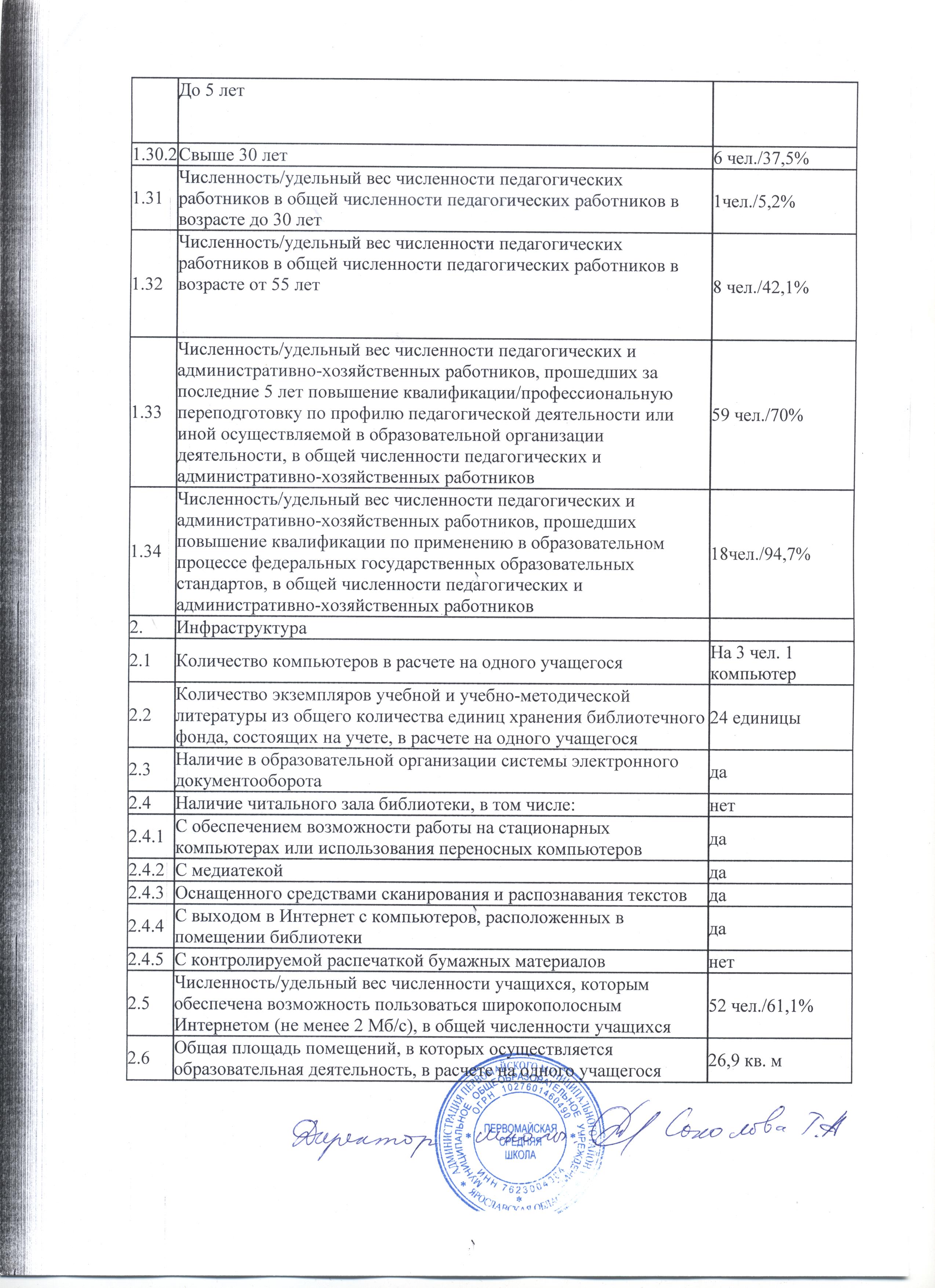 N п/пПоказателиЕдиница измерения1.Образовательная деятельность1.1Общая численность учащихся85 чел.1.2Численность учащихся по образовательной программе начального общего образования28 чел.1.3Численность учащихся по образовательной программе основного общего образования42  чел.1.4Численность учащихся по образовательной программе среднего общего образования15 чел.1.5Численность/удельный вес численности учащихся, успевающих на "4" и "5" по результатам промежуточной аттестации, в общей численности учащихся65/%1.6Средний балл государственной итоговой аттестации выпускников 9 класса по русскому языку35,4балл1.7Средний балл государственной итоговой аттестации выпускников 9 класса по математике 17,7 балл1.8Средний балл единого государственного экзамена выпускников 11 класса по русскому языку54,2балл1.9Средний балл единого государственного экзамена выпускников 11 класса по математике33,3балл1.10Численность/удельный вес численности выпускников 9 класса, получивших неудовлетворительные результаты на государственной итоговой аттестации по русскому языку, в общей численности выпускников 9 класса-1.11Численность/удельный вес численности выпускников 9 класса, получивших неудовлетворительные результаты на государственной итоговой аттестации по математике, в общей численности выпускников 9 класса-1.12Численность/удельный вес численности выпускников 11 класса, получивших результаты ниже установленного минимального количества баллов единого государственного экзамена по русскому языку, в общей численности выпускников 11 класса- 1.13Численность/удельный вес численности выпускников 11 класса, получивших результаты ниже установленного минимального количества баллов единого государственного экзамена по математике, в общей численности выпускников 11 класса1чел./ 11%1.14Численность/удельный вес численности выпускников 9 класса, не получивших аттестаты об основном общем образовании, в общей численности выпускников 9 класса-1.15Численность/удельный вес численности выпускников 11 класса, не получивших аттестаты о среднем общем образовании, в общей численности выпускников 11 класса1чел./11%1.16Численность/удельный вес численности выпускников 9 класса, получивших аттестаты об основном общем образовании с отличием, в общей численности выпускников 9 класса-1.17Численность/удельный вес численности выпускников 11 класса, получивших аттестаты о среднем общем образовании с отличием, в общей численности выпускников 11 класса1чел./11%1.18Численность/удельный вес численности учащихся, принявших участие в различных олимпиадах, смотрах, конкурсах, в общей численности учащихся 75 чел./88%1.19Численность/удельный вес численности учащихся - победителей и призеров олимпиад, смотров, конкурсов, в общей численности учащихся, в том числе: 36 чел./48 %1.19.1Регионального уровня 17 чел./23%1.19.2Федерального уровня18 чел./24%1.19.3Международного уровня1чел./1.3%1.20Численность/удельный вес численности учащихся, получающих образование с углубленным изучением отдельных учебных предметов, в общей численности учащихся-1.21Численность/удельный вес численности учащихся, получающих образование в рамках профильного обучения, в общей численности учащихся-1.22Численность/удельный вес численности обучающихся с применением дистанционных образовательных технологий, электронного обучения, в общей численности учащихся-1.23Численность/удельный вес численности учащихся в рамках сетевой формы реализации образовательных программ, в общей численности учащихся-1.24Общая численность педагогических работников, в том числе:19 чел.1.25Численность/удельный вес численности педагогических работников, имеющих высшее образование, в общей численности педагогических работников14чел./73,6%1.26Численность/удельный вес численности педагогических работников, имеющих высшее образование педагогической направленности (профиля), в общей численности педагогических работников14чел./73,6%1.27Численность/удельный вес численности педагогических работников, имеющих среднее профессиональное образование, в общей численности педагогических работников4 чел./3,6%1.28Численность/удельный вес численности педагогических работников, имеющих среднее профессиональное образование педагогической направленности (профиля), в общей численности педагогических работников1чел./5,2%1.29Численность/удельный вес численности педагогических работников, которым по результатам аттестации присвоена квалификационная категория, в общей численности педагогических работников, в том числе:15чел./78,9%1.29.1Высшая5 чел./26,3%1.29.2Первая10 чел./52,6%1.30Численность/удельный вес численности педагогических работников в общей численности педагогических работников, педагогический стаж работы которых составляет:-